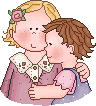 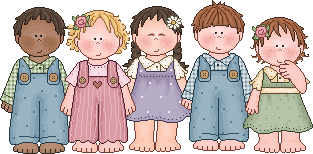 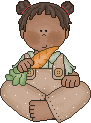 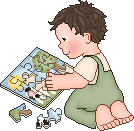 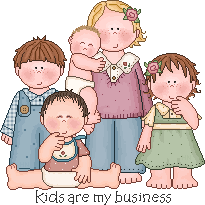     Welcomed	                Equality & Fairness                      Healthy Eating               Learning through Play	          Professionally     & Valued 				     	                  		                                                          MonitoredEmergency ContactI  request and give full permission for my childminder to contact the people detailed below in the event of an emergency, concerning my child ___________________________, if they have been unsuccessful in contacting myself.Name:Address:Telephone Number:Relationship to childName:Address:Telephone number:Relationship to childName:Address:Telephone number:Relationship to child:Parent(s) nameParent(s)signatureDate